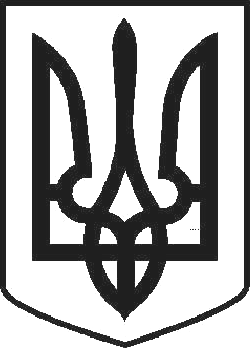 УКРАЇНАЧОРТКІВСЬКА МІСЬКА РАДА ТРИДЦЯТЬ ШОСТА СЕСІЯ СЬОМОГО СКЛИКАННЯРІШЕННЯвід  16  березня 2018 року	№ 1026м. ЧортківПро внесення змін в рішення  міської  ради  від від 23 грудня 2016 року № 486 «Про затвердження Програми надання адресної грошової допомоги громадянам м. Чорткова на 2017-2019 роки»Керуючись статтею 26 Закону України «Про місцеве самоврядування в Україні», міська радаВИРІШИЛА:Внести зміни в Програму надання адресної грошової допомоги громадянам м. Чорткова на 2017-2019 роки, а саме:в пункті 7 «Загальний обсяг фінансових ресурсів, необхідних для реалізації програми» розділу 1 «Паспорт програми» замість цифр 1550 тис.грн читати 2050 тис. грн.;розділ 5 «Фінансово-економічне обґрунтування програми» викласти в новій редакції (додається).Копію рішення направити в фінансове управління та відділ бухгалтерського обліку та звітності апарату міської ради.Контроль за виконанням рішення покласти на заступника міського голови  з питань діяльності виконавчих органів міської ради Тимофія Р.М.  та постійну комісію міської ради з бюджетно-фінансових, економічних питань, комунального майна та інвестицій.Міський голова	Володимир ШМАТЬКО